PROGRAM TEMELJNIH DELAVNIC FEBRUAR 2020ZDRAV ŽIVLJENJSKI SLOG V TOREK, 4.2.2020 popoldne od 18.00 do 19.30    ALI V ČETRTEK, 6.2.2020 dopoldne od 10.00 do 11.30V prostorih CKZ v Osnovni šoli Kozara (Kidričeva 35, 5000 Nova Gorica)Vodi jo diplomirana medicinska sestra_______________________________________________________________________________________________________________________DEJAVNIKI TVEGANJAV  TOREK, 11.2.2020 popoldne od 18.00 do 19.30    ALI V  ČETRTEK, 13.2.2020 dopoldne od 10.00 do 11.30 V prostorih CKZ v Osnovni šoli Kozara (Kidričeva 35, 5000 Nova Gorica)Vodi jo diplomirana medicinska sestra______________________________________________________________________________________________________________________________________________________________ TEHNIKE SPROŠČANJAV ČETRTEK, 20.2.2020 dopoldne od 10.00 do 11.30     ALI        popoldne od 15.30 do 17.00   V prostorih CKZ v Osnovni šoli Kozara (Kidričeva 35, 5000 Nova Gorica)Vodi jo univ. dipl. psihologinja_______________________________________________________________________________________________________________________ ALI SEM FITV PONEDELJEK, 24.2.2020 dopoldne od 8.30 do 10.00     ALI  V TOREK, 25.2.2020 popoldne od 18.00 do 19.30v telovadnici Centra za krepitev zdravja (1. nadstropje Trgovske hiše v Novi Gorici)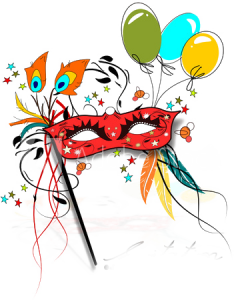 Vodi jo diplomirana fizioterapevtkaObvezna je športna obutev!______________________________________________________________________________________________________________________________________________________________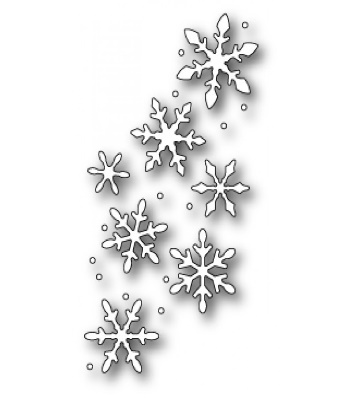 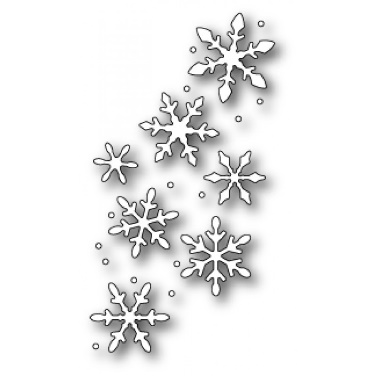 TIM CKZ NOVA GORICAtel. CKZ: 05 33 83 289		031 341 184 (sms)		martina.tezak@zd-go.si 